Identifying Testable QuestionsTestable Questions:can be answered by doing an experiment.  are not research or opinion questions.  identify what you are changing and measuring.Identify whether these are testable questions, or not.  Put a  or an x on the line. 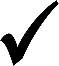 1) _____ How do students learn best?2) _____ What types of apples grow in Toronto?3) _____ Why do people smoke?4) _____ What is the effect of eating breakfast on focus at school?5) _____ How does the type of seed affect how quickly a plant will grow?6) _____ Do aliens really exist?7) _____ How does the colour of a surface affect its temperature?8) _____ If I do more homework, how will it affect my marks?9) _____ Which planet is the most interesting to study?10) _____ How does the temperature of a classroom affect student conentration?Writing a Testable QuestionIn the following scenarios, circle the independent variable IV (changed on purpose) and underline the dependent variable DV (measured/observed).  Then write your testable questions using one of the following formats:“How does (IV) affect (DV)?”What is the effect of (IV) on (DV)?Example: How long it takes an egg to boil at different temperatures. Q: How do different temperatures affect how long it takes an egg to boil?ORQ: What is the effect of temperature on the time it takes an egg to boil?1) The time it takes different coloured Jolly Ranchers to dissolve.Q: _____________________________________________________ ______________________________________________________________________________________________________________2) An experiment was done with six groups of children to see if scores on their weekly spelling tests were affected by the number of minutes of spelling practice they had each day.Q: _____________________________________________________ ______________________________________________________________________________________________________________3) Rain during the spring and the amount of flowers that grow.Q: _____________________________________________________ ______________________________________________________________________________________________________________4) The population of insects and the population of bats in an area.Q: _____________________________________________________ ______________________________________________________________________________________________________________5) The temperature in a class and the concentration of students.Q: _____________________________________________________ ______________________________________________________________________________________________________________6) The force you throw a baseball with, and the distance it will fly.Q: _____________________________________________________ ______________________________________________________________________________________________________________7) Different types of food and the weight of a dog.Q: _____________________________________________________ ______________________________________________________________________________________________________________Write some of your own testable questions: